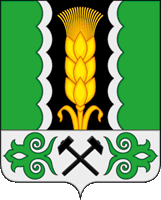 Российская ФедерацияРеспублика ХакасияСовет депутатов Аршановского сельсоветаАлтайского района Республики ХакасияРЕШЕНИЕ10.12.2020											№ 24                                                                                                                         с.Аршаново        В связи с приведением нормативных правовых актов в соответствие с действующим законодательством, Совет депутатов Аршановского сельсовета РЕШИЛ:1. Признать утратившим силу решение Совета депутатов муниципального образования Аршановский сельсовет от 29.12.2007 № 114 «Об   утверждении Правил погребения и похоронного дела в муниципальном образовании Аршановский сельсовет».2. Настоящее решение подлежит официальному опубликованию (обнародованию) на официальном сайте администрации Аршановского сельсовета.Глава Аршановского сельсовета                                                       Л.Н.СыргашевО признании утратившим силу решения Совета депутатов муниципального образования Аршановский сельсовет от 29.12.2007 № 114 «Об   утверждении  Правил  погребения и похоронного дела в муниципальном образовании  Аршановский  сельсовет»